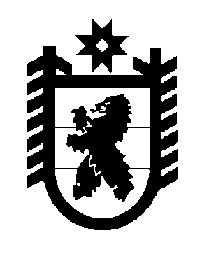 Российская Федерация Республика Карелия    ПРАВИТЕЛЬСТВО РЕСПУБЛИКИ КАРЕЛИЯПОСТАНОВЛЕНИЕот  13 ноября 2017 года № 403-Пг. Петрозаводск О внесении изменений в Положение о Министерстве 
здравоохранения Республики Карелия Правительство Республики Карелия п о с т а н о в л я е т:Внести в пункт 9 Положения о Министерстве здравоохранения Республики Карелия, утвержденного постановлением Правительства Республики Карелия 
от 18 июля 2016 года № 260-П «Об утверждении Положения о Министерстве здравоохранения Республики Карелия»  (Собрание законодательства Республики Карелия, 2016, № 7, ст. 1538; Официальный интернет-портал правовой информации (www.pravo.gov.ru), 13 марта 2017 года, № 1000201703130005), следующие изменения:1) в подпункте 20 слова «вносит в установленном порядке в Правительство Республики Карелия»  заменить словом «реализует»;2) в абзаце втором пункта 24 слова «на официальном сайте Министерства здравоохранения Республики Карелия в информационно-телекоммуникационной сети Интернет с указанием адресов электронной почты, по которым пользователями этой информации могут быть направлены запросы и получены запрашиваемые сведения)» заменить словами «в информационно-телекоммуникационной сети «Интернет» на официальном сайте Министерства здравоохранения Республики Карелия с указанием адреса электронной почты, по которому пользователями этой информации могут быть направлены запросы и получена запрашиваемая информация)»;  3) подпункт 32 изложить в следующей редакции:«32) осуществляет ведение региональных сегментов:Федерального регистра лиц, инфицированных вирусом иммунодефицита человека;Федерального регистра лиц, больных туберкулезом;Федерального регистра лиц, страдающих жизнеугрожающими и хроническими прогрессирующими редкими (орфанными) заболеваниями, приводящими к сокращению продолжительности жизни граждан или 
их инвалидности;Федерального регистра лиц, больных гемофилией, муковисцидозом, гипофизарным нанизмом, болезнью Гоше, злокачественными новообразованиями лимфоидной, кроветворной и родственных им тканей, рассеянным склерозом, лиц после трансплантации органов и (или) тканей;»;4) дополнить подпунктом 32.1 следующего содержания:«32.1) представляет сведения, содержащиеся в региональных сегментах федеральных регистров, указанных в подпункте 32 настоящего пункта, в уполномоченный федеральный орган исполнительной власти в порядке, установленном Правительством Российской Федерации;»;5) дополнить подпунктом 35.1 следующего содержания:«35.1) утверждает перечень медицинских организаций, оказывающих высокотехнологичную медицинскую помощь, не включенную в базовую программу обязательного медицинского страхования, гражданам Российской Федерации за счет средств бюджета Федерального фонда обязательного медицинского страхования и бюджета Республики Карелия;»;6) дополнить подпунктами 44.1 и 44.2 следующего содержания:«44.1)  разрабатывает и реализует в установленных сферах деятельности мероприятия, направленные на развитие и поддержку субъектов малого и среднего предпринимательства;44.2) реализует в установленных сферах деятельности мероприятия по содействию развитию конкуренции в Республике Карелия;».
           Глава Республики Карелия                                                                А.О. Парфенчиков